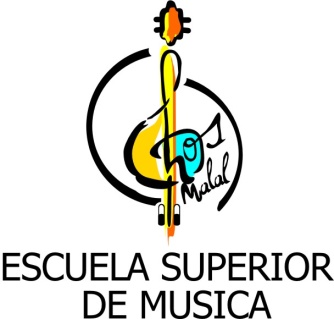 ESCUELA SUPERIOR de MÚSICA  de CHOS MALALCarrera: Profesor/a de Música - Nivel Terciario (Plan N° 662)INSCRIPCIÓN EXÁMENES FINALES 2019 - PRE GRADO Curso IntroductorioApellido/s:_______________________Nombre/s:______________________________DNI N°:__________________  Teléfono: _______________________IMPORTANTE: Asistir al examen con DNI.  Puntualidad. Presentar la ficha de inscripción por duplicado.FECHA DE INSCRIPCIÓN: __________________ FIRMA Y ACLARACIÓN DEL ALUMNO: _______________SELLO ESCUELA                                                FIRMAMATERIASMATERIASCompletar con xEDUCACIÓN VOCALAUDIOPERCEPTIVAFLAUTA DULCEPIANOGUITARRA